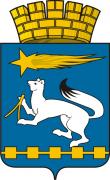 АДМИНИСТРАЦИЯ ГОРОДСКОГО ОКРУГА НИЖНЯЯ САЛДАП О С Т А Н О В Л Е Н И Е01.02.2021                                                                                                                      № 51г. Нижняя СалдаО проведении в городском округе Нижняя Салда Месячника защитников ОтечестваВо исполнение Указа Губернатора Свердловской области от 11.03.1997 № 77 «О ежегодном проведении в Свердловской области месячника защитников Отечества», в целях проведения работы по воспитанию уважения к защитникам Отечества, к ратному труду, ветеранам войн и службы, возрождению лучших российских традиций, администрация городского округа Нижняя СалдаПОСТАНОВЛЯЕТ:Провести в городском округе Нижняя Салда Месячник защитников Отечества.Утвердить план основных мероприятий, проводимых в ходе Месячника защитников Отечества (приложение).Рекомендовать руководителям организаций, предприятий и общественных объединений, расположенных на территории городского округа Нижняя Салда принять участие в тематических, информационных, культурно-массовых и спортивных мероприятиях, проводимых в ходе Месячника защитников Отечества.Главному редактору Муниципального бюджетного учреждения «Пресс-центр «Городской вестник» Танкиевской И.Е. оказать содействие организаторам в освещении проведения праздничных мероприятий в газете «Городской вестник плюс».Контроль за исполнением настоящего постановления возложить на заместителя главы администрации городского округа Нижняя Салда Третьякову О.В. Глава городского округаНижняя Салда                                                                                                  А.А. МатвеевПЛАН основных мероприятий, проводимых в ходе Месячника защитников ОтечестваУТВЕРЖДЕНпостановлением администрации  городского округа Нижняя Салда                                                      от 01.02.2021 № 51№п/п№п/пНаименование мероприятия Наименование мероприятия Срок проведенияОтветственные исполнителиОтветственные исполнителиРаздел 1. ОРГАНИЗАЦИОННЫЕ МЕРОПРИЯТИЯРаздел 1. ОРГАНИЗАЦИОННЫЕ МЕРОПРИЯТИЯРаздел 1. ОРГАНИЗАЦИОННЫЕ МЕРОПРИЯТИЯРаздел 1. ОРГАНИЗАЦИОННЫЕ МЕРОПРИЯТИЯРаздел 1. ОРГАНИЗАЦИОННЫЕ МЕРОПРИЯТИЯРаздел 1. ОРГАНИЗАЦИОННЫЕ МЕРОПРИЯТИЯРаздел 1. ОРГАНИЗАЦИОННЫЕ МЕРОПРИЯТИЯ11Проведение совещаний по организации мероприятий в связи с памятными событиями отечественной истории по вопросам организации Месячника защитников Отечества.Проведение совещаний по организации мероприятий в связи с памятными событиями отечественной истории по вопросам организации Месячника защитников Отечества.по мере необходимостиЗаместитель главы администрации городского округа Третьякова О.В. Заместитель главы администрации городского округа Третьякова О.В. 22Оказание содействия общественным объединениям ветеранов в подготовке и проведении мероприятий, посвященных годовщине вывода советских войск из Афганистана.Оказание содействия общественным объединениям ветеранов в подготовке и проведении мероприятий, посвященных годовщине вывода советских войск из Афганистана.15.02.2021Администрация городского округа Нижняя Салда Администрация городского округа Нижняя Салда 33Содействие в участии представителей политических партий и общественных объединений ветеранов, силовых структур в торжественных и памятно-мемориальных мероприятиях, проводимых в ходе Месячника защитника ОтечестваСодействие в участии представителей политических партий и общественных объединений ветеранов, силовых структур в торжественных и памятно-мемориальных мероприятиях, проводимых в ходе Месячника защитника Отечествафевраль, мартАдминистрация городского округа Нижняя Салда Администрация городского округа Нижняя Салда Раздел 2. ТОРЖЕСТВЕННЫЕ И ПАМЯТНО-МЕМОРИАЛЬНЫЕ МЕРОПРИЯТИЯРаздел 2. ТОРЖЕСТВЕННЫЕ И ПАМЯТНО-МЕМОРИАЛЬНЫЕ МЕРОПРИЯТИЯРаздел 2. ТОРЖЕСТВЕННЫЕ И ПАМЯТНО-МЕМОРИАЛЬНЫЕ МЕРОПРИЯТИЯРаздел 2. ТОРЖЕСТВЕННЫЕ И ПАМЯТНО-МЕМОРИАЛЬНЫЕ МЕРОПРИЯТИЯРаздел 2. ТОРЖЕСТВЕННЫЕ И ПАМЯТНО-МЕМОРИАЛЬНЫЕ МЕРОПРИЯТИЯРаздел 2. ТОРЖЕСТВЕННЫЕ И ПАМЯТНО-МЕМОРИАЛЬНЫЕ МЕРОПРИЯТИЯРаздел 2. ТОРЖЕСТВЕННЫЕ И ПАМЯТНО-МЕМОРИАЛЬНЫЕ МЕРОПРИЯТИЯ11Памятно-мемориальное мероприятие, посвященное выводу советских войск из Афганистана «Не ради славы и наград»Памятно-мемориальное мероприятие, посвященное выводу советских войск из Афганистана «Не ради славы и наград»15.02.2021Нижнесалдинская районная организация инвалидов войны в Афганистане, председатель Дьячков В.В.Городской Дворец Культуры им. В.И. Ленина, директорЗабегаева Л.А.Нижнесалдинская районная организация инвалидов войны в Афганистане, председатель Дьячков В.В.Городской Дворец Культуры им. В.И. Ленина, директорЗабегаева Л.А.22Подготовка и проведение церемоний возложения венков и цветов к мемориальным объектам, увековечившим ратные подвиги уральцев, память воинов, погибших при исполнении воинского долгаПодготовка и проведение церемоний возложения венков и цветов к мемориальным объектам, увековечившим ратные подвиги уральцев, память воинов, погибших при исполнении воинского долга15.02.2021Администрация городского округа Нижняя СалдаУправление культуры администрации городского округа Нижняя Салда, начальник Сафронова Н.П.Администрация городского округа Нижняя СалдаУправление культуры администрации городского округа Нижняя Салда, начальник Сафронова Н.П.Раздел 3. РАБОТА СО СМИ И В СЕТИ ИНТЕРНЕТРаздел 3. РАБОТА СО СМИ И В СЕТИ ИНТЕРНЕТРаздел 3. РАБОТА СО СМИ И В СЕТИ ИНТЕРНЕТРаздел 3. РАБОТА СО СМИ И В СЕТИ ИНТЕРНЕТРаздел 3. РАБОТА СО СМИ И В СЕТИ ИНТЕРНЕТРаздел 3. РАБОТА СО СМИ И В СЕТИ ИНТЕРНЕТРаздел 3. РАБОТА СО СМИ И В СЕТИ ИНТЕРНЕТПубликация статей и заметок о ветеранах Великой Отечественной войны, АфганистанаПубликация статей и заметок о ветеранах Великой Отечественной войны, Афганистанафевраль, март «Пресс-центр «Городской вестник», главный редактор Танкиевская И.Е.Нижнесалдинская районная организация инвалидов войны в Афганистане, председательДьячков В.В. «Пресс-центр «Городской вестник», главный редактор Танкиевская И.Е.Нижнесалдинская районная организация инвалидов войны в Афганистане, председательДьячков В.В.Освещение в средствах массовой информации мероприятий, проводимых в рамках Месячника защитников ОтечестваОсвещение в средствах массовой информации мероприятий, проводимых в рамках Месячника защитников Отечествафевраль, март «Пресс-центр «Городской вестник», главный редакторТанкиевская И.Е. «Пресс-центр «Городской вестник», главный редакторТанкиевская И.Е.Раздел 4. КУЛЬТУРНО-МАССОВЫЕ МЕРОПРИЯТИЯРаздел 4. КУЛЬТУРНО-МАССОВЫЕ МЕРОПРИЯТИЯРаздел 4. КУЛЬТУРНО-МАССОВЫЕ МЕРОПРИЯТИЯРаздел 4. КУЛЬТУРНО-МАССОВЫЕ МЕРОПРИЯТИЯРаздел 4. КУЛЬТУРНО-МАССОВЫЕ МЕРОПРИЯТИЯРаздел 4. КУЛЬТУРНО-МАССОВЫЕ МЕРОПРИЯТИЯРаздел 4. КУЛЬТУРНО-МАССОВЫЕ МЕРОПРИЯТИЯ«А ну-ка, парни» Патриотическая акция ко Дню защитника Отечества«А ну-ка, парни» Патриотическая акция ко Дню защитника Отечества17.02.202117.02.202117.02.2021Центральная городская библиотека, директор Булатова Т.В.Будем помнить! Онлайн урок доблести ко Дню памяти воинов-интернационалистов в России, http://cgbns.ru/Будем помнить! Онлайн урок доблести ко Дню памяти воинов-интернационалистов в России, http://cgbns.ru/12.02.202112.02.202112.02.2021Центральная городская библиотека, директор Булатова Т.В.Девиз для воинов во все века: «Кто на Русь с мечом придет, от меча и погибнет!» Литературно-историческая онлайн-композиция к Дню защитника Отечества, http://cgbns.ru/Девиз для воинов во все века: «Кто на Русь с мечом придет, от меча и погибнет!» Литературно-историческая онлайн-композиция к Дню защитника Отечества, http://cgbns.ru/19.02.202119.02.202119.02.2021Центральная городская библиотека, директор Булатова Т.В.«Тяжело в учении – легко в бою» Конкурсно-игровая программа к Дню защитника Отечества, онлайнhttp://cgbns.ru«Тяжело в учении – легко в бою» Конкурсно-игровая программа к Дню защитника Отечества, онлайнhttp://cgbns.ru20.02.202120.02.202120.02.2021Центральная городская библиотека, директор Булатова Т.В.«Защитникам Отечества посвящается» Онлайн поздравление,http://cgbns.ru/«Защитникам Отечества посвящается» Онлайн поздравление,http://cgbns.ru/20.02.202120.02.202120.02.2021Центральная городская библиотека, директор Булатова Т.В.«Маленькие герои большой войны». Урок мужества к Дню юного героя-антифашиста, онлайн http://mamsib.ru/«Маленькие герои большой войны». Урок мужества к Дню юного героя-антифашиста, онлайн http://mamsib.ru/8.02.20218.02.20218.02.2021Центральная городская библиотека, директор Булатова Т.В.Детская библиотека имени Д. Н. Мамина-Сибиряка«В пламени Афганистана». Урок мужества к Дню воина-интернационалиста, онлайн http://mamsib.ru/«В пламени Афганистана». Урок мужества к Дню воина-интернационалиста, онлайн http://mamsib.ru/15.02.202115.02.202115.02.2021Центральная городская библиотека, директор Булатова Т.В.Детская библиотека имени Д. Н. Мамина-Сибиряка«Хроники великих битв России» исторический дайджест, онлайн http://mamsib.ru/«Хроники великих битв России» исторический дайджест, онлайн http://mamsib.ru/18.02.202118.02.202118.02.2021Центральная городская библиотека, директор Булатова Т.В.Детская библиотека имени Д. Н. Мамина-Сибиряка«Аты-баты, шли солдаты…».  Конкурс детских рисунков.«Аты-баты, шли солдаты…».  Конкурс детских рисунков.01.02.2021-20.02.202101.02.2021-20.02.202101.02.2021-20.02.2021Центральная городская библиотека, директор Булатова Т.В.Детская библиотека имени Д. Н. Мамина-Сибиряка«Юные защитники Родины». Громкие чтения,  oнлайн http://mamsib.ru/«Юные защитники Родины». Громкие чтения,  oнлайн http://mamsib.ru/19.02.202119.02.202119.02.2021Центральная городская библиотека, директор Булатова Т.В.Детская библиотека имени Д. Н. Мамина-СибирякаПознавательный час «День воинской славы. Разгром советскими войсками немецко-фашистских войск в Сталинградской битве», oнлайн https://www.gdkns.ru/Познавательный час «День воинской славы. Разгром советскими войсками немецко-фашистских войск в Сталинградской битве», oнлайн https://www.gdkns.ru/02.02.202102.02.202102.02.2021Городской Дворец Культуры им. В.И. Ленина, директорЗабегаева Л.А.Познавательный час «140 лет со дня рождения К.Е. Ворошилова», oнлайн https://www.gdkns.ru/Познавательный час «140 лет со дня рождения К.Е. Ворошилова», oнлайн https://www.gdkns.ru/04.02.202104.02.202104.02.2021Городской Дворец Культуры им. В.И. Ленина, директорЗабегаева Л.А.Киноуроки «Фильмы о Великой Отечественной войне»Киноуроки «Фильмы о Великой Отечественной войне»19.02.202119.02.202119.02.2021Городской Дворец Культуры им. В.И. Ленина, директорЗабегаева Л.А.Познавательный час «День воинской славы. День победы Красной армии над кайзеровскими войсками», oнлайн https://www.gdkns.ru/Познавательный час «День воинской славы. День победы Красной армии над кайзеровскими войсками», oнлайн https://www.gdkns.ru/23.02.202123.02.202123.02.2021Городской Дворец Культуры им. В.И. Ленина, директорЗабегаева Л.А.Открытие экспозиции: «В вихрях враждебных Гражданской войны…» Открытие экспозиции: «В вихрях враждебных Гражданской войны…» 26.02.2021в 14.0026.02.2021в 14.0026.02.2021в 14.00Нижнесалдинский краеведческий музей им. А.Н.АнцифероваПознавательная игра «Доблестному уральскому добровольческому танковому корпусу посвящается…»Познавательная игра «Доблестному уральскому добровольческому танковому корпусу посвящается…»11.03.202111.03.202111.03.2021Городской Дворец Культуры им. В.И. Ленина, директорЗабегаева Л.А.Раздел 5. СПОРТИВНЫЕ МЕРОПРИЯТИЯРаздел 5. СПОРТИВНЫЕ МЕРОПРИЯТИЯРаздел 5. СПОРТИВНЫЕ МЕРОПРИЯТИЯРаздел 5. СПОРТИВНЫЕ МЕРОПРИЯТИЯРаздел 5. СПОРТИВНЫЕ МЕРОПРИЯТИЯРаздел 5. СПОРТИВНЫЕ МЕРОПРИЯТИЯРаздел 5. СПОРТИВНЫЕ МЕРОПРИЯТИЯТурнир по гиревому спорту, посвященный Дню защитника отечестваТурнир по гиревому спорту, посвященный Дню защитника отечествафевральфевральфевраль«Спортивно-оздоровительный комплекс», директор Балакин О.Н.Турнир по волейболу, посвященный Дню защитника отечестваТурнир по волейболу, посвященный Дню защитника отечествафевральфевральфевраль«Спортивно-оздоровительный комплекс», директор Балакин О.Н.Турнир по настольному теннису, посвященный Дню защитника отечестваТурнир по настольному теннису, посвященный Дню защитника отечествафевральфевральфевраль«Спортивно-оздоровительный комплекс», директор Балакин О.Н.Онлайн-акция «Мы со спортом дружим»Онлайн-акция «Мы со спортом дружим»февральфевральфевраль «Детско-юношеская спортивная школа», директорДолбилов А.Б.Раздел 6. Мероприятия образовательных организацийРаздел 6. Мероприятия образовательных организацийРаздел 6. Мероприятия образовательных организацийРаздел 6. Мероприятия образовательных организацийРаздел 6. Мероприятия образовательных организацийРаздел 6. Мероприятия образовательных организацийРаздел 6. Мероприятия образовательных организаций1.Уроки мужества Уроки мужества Управление образования администрации городского округа Нижняя Салда, начальник Терехова Р.В.2.Патриотический проект «Наследники Победы»Патриотический проект «Наследники Победы»Управление образования администрации городского округа Нижняя Салда, начальник Терехова Р.В.